Θέμα: “ Πρόσκληση εκδήλωσης ενδιαφέροντος για την ενίσχυση της Διεύθυνσης Διαχείρισης Ανθρώπινου Δυναμικού (Δ.Δ.Α.Δ.)”Στο πλαίσιο ενίσχυσης της Διεύθυνσης Διαχείρισης Ανθρώπινου Δυναμικού (Δ.Δ.Α.Δ.), καλούνται οι ενδιαφερόμενοι υπάλληλοι της Ανεξάρτητης Αρχής Δημοσίων Εσόδων, κατηγορίας ΠΕ, ΤΕ και ΔΕ, των κλάδων ΕΦΟΡΙΑΚΩΝ, ΤΕΛΩΝΕΙΑΚΩΝ, ΔΙΟΙΚΗΤΙΚΟΥ ΟΙΚΟΝΟΜΙΚΟΥ, ΔΙΟΙΚΗΤΙΚΟΥ-ΛΟΓΙΣΤΙΚΟΥ και ΠΛΗΡΟΦΟΡΙΚΗΣ, να αποστείλουν αίτηση εκδήλωσης ενδιαφέροντος, σύμφωνα με το συνημμένο υπόδειγμα, έως 18/07/2023, στο email: e.seferli1@aade.grΗ παρούσα πρόσκληση εκδήλωσης ενδιαφέροντος αφορά την ενίσχυση  των Τμημάτων της Διεύθυνσης Διαχείρισης Ανθρώπινου Δυναμικού καθώς και του νεοσυσταθέντος Γραφείου Διοικητικής Υποστήριξης Γνωμοδοτικών Συμβουλίων Επιλογής Προϊσταμένων στο Τμήμα Γ’ - Σταδιοδρομίας Ανθρώπινου Δυναμικού της Διεύθυνσης Διαχείρισης Ανθρώπινου Δυναμικού (Δ.Δ.Α.Δ.) της Γενικής Διεύθυνσης Ανθρώπινου Δυναμικού και Οργάνωσης (Γ.Δ.Α.Δ.Ο.),  το οποίο συστάθηκε με την  υπ΄αρ. Δ.ΟΡΓ.Α 1076689 ΕΞ 2023/14-06-2023 (Β' 3965) απόφαση του Διοικητή της ΑΑΔΕ. Οι αιτήσεις θα αποσταλούν μέσω των Υπηρεσιών στις οποίες ανήκουν οι υπάλληλοι, συνοδευόμενες από διαβιβαστικό της Υπηρεσίας τους, στο οποίο να αναφέρεται η γνώμη του Προϊσταμένου της Υπηρεσίας, σύμφωνα με όσα ορίζονται στο υπ’ αριθ. πρωτ. ΔΔΑΔ Β 1048262 ΕΞ2015/08-04-2015 έγγραφο. Στην περίπτωση που οι υπάλληλοι υπηρετούν για οποιονδήποτε λόγο σε άλλη Υπηρεσία από αυτήν στην οποία ανήκει η οργανική τους θέση, η αίτησή τους θα πρέπει να κοινοποιείται και στην τελευταία, ώστε να λαμβάνει γνώση ο Προϊστάμενος αυτής και να εκφράζει γνώμη.Οι αιτήσεις που θα υποβληθούν με βάση την παρούσα πρόσκληση εκδήλωσης ενδιαφέροντος δεν είναι δεσμευτικές για την Υπηρεσία και κατά την εξέτασή τους θα ληφθούν υπόψη και οι υπηρεσιακές ανάγκες των Υπηρεσιών προέλευσης των υπαλλήλων.Του εγγράφου να λάβουν γνώση με ευθύνη των Προϊσταμένων τους όλοι οι υπάλληλοι.ΠΙΝΑΚΑΣ ΔΙΑΝΟΜΗΣΑΠΟΔΕΚΤΕΣ ΠΡΟΣ ΕΝΕΡΓΕΙΑΑποδέκτες Πινάκων  Α΄,  Β΄, Γ΄, Δ΄, Ε΄, ΣΤ΄, Ζ΄ΕΣΩΤΕΡΙΚΗ ΔΙΑΝΟΜΗ:ΓΡ. ΔΙΟΙΚΗΤΗ ΑΝΕΞΑΡΤΗΤΗΣ ΑΡΧΗΣ ΔΗΜΟΣΙΩΝ ΕΣΟΔΩΝΓΡ. ΠΡΟΪΣΤΑΜΕΝΟΥ ΓΕΝ. ΔΙΕΥΘΥΝΣΗΣ  ΑΝΘΡΩΠΙΝΟΥ ΔΥΝΑΜΙΚΟΥ & ΟΡΓΑΝΩΣΗΣΓΡ. ΠΡΟΪΣΤΑΜΕΝΗΣ ΓΕΝ. ΔΙΕΥΘΥΝΣΗΣ ΗΛΕΚΤΡΟΝΙΚΗΣ ΔΙΑΚΥΒΕΡΝΗΣΗΣΓΡ. ΠΡΟΪΣΤΑΜΕΝΟΥ ΓΕΝ.  ΔΙΕΥΘΥΝΣΗΣ ΟΙΚΟΝΟΜΙΚΩΝ  ΥΠΗΡΕΣΙΩΝΓΡ. ΠΡΟΪΣΤΑΜΕΝΟΥ ΓΕΝ. ΔΙΕΥΘΥΝΣΗΣ ΦΟΡΟΛΟΓΙΑΣΓΡ. ΠΡΟΪΣΤΑΜΕΝΟΥ ΓΕΝ. ΔΙΕΥΘΥΝΣΗΣ ΦΟΡΟΛΟΓΙΚΩΝ ΛΕΙΤΟΥΡΓΙΩΝΓΡ. ΠΡΟΪΣΤΑΜΕΝΟΥ ΓΕΝ. ΔΙΕΥΘΥΝΣΗΣ ΤΕΛΩΝΕΙΩΝ & ΕΙΔΙΚΩΝ ΦΟΡΩΝ ΚΑΤΑΝΑΛΩΣΗΣ (Ε.Φ.Κ.)ΓΡ. ΠΡΟΪΣΤΑΜΕΝΗΣ ΓΕΝ. ΔΙΕΥΘΥΝΣΗΣ ΓΕΝΙΚΟΥ ΧΗΜΕΙΟΥ ΤΟΥ ΚΡΑΤΟΥΣ (Γ.Χ.Κ.)Δ/ΝΣΗ ΔΙΑΧΕΙΡΙΣΗΣ ΑΝΘΡΩΠΙΝΟΥ ΔΥΝΑΜΙΚΟΥ- ΤΜΗΜΑ Β΄ΑΙΤΗΣΗ ΕΚΔΗΛΩΣΗΣ ΕΝΔΙΑΦΕΡΟΝΤΟΣ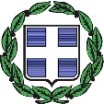 ΕΛΛΗΝΙΚΗ ΔΗΜΟΚΡΑΤΙΑ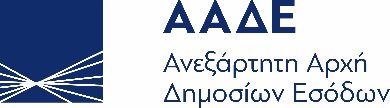 ΕΛΛΗΝΙΚΗ ΔΗΜΟΚΡΑΤΙΑΕΛΛΗΝΙΚΗ ΔΗΜΟΚΡΑΤΙΑΓΕΝΙΚΗ ΔΙΕΥΘΥΝΣΗΑΝΘΡΩΠΙΝΟΥ ΔΥΝΑΜΙΚΟΥΚΑΙ ΟΡΓΑΝΩΣΗΣΔΙΕΥΘΥΝΣΗ ΔΙΑΧΕΙΡΙΣΗΣ ΑΝΘΡΩΠΙΝΟΥ ΔΥΝΑΜΙΚΟΥΤΜΗΜΑ Β΄ΓΕΝΙΚΗ ΔΙΕΥΘΥΝΣΗΑΝΘΡΩΠΙΝΟΥ ΔΥΝΑΜΙΚΟΥΚΑΙ ΟΡΓΑΝΩΣΗΣΔΙΕΥΘΥΝΣΗ ΔΙΑΧΕΙΡΙΣΗΣ ΑΝΘΡΩΠΙΝΟΥ ΔΥΝΑΜΙΚΟΥΤΜΗΜΑ Β΄ΓΕΝΙΚΗ ΔΙΕΥΘΥΝΣΗΑΝΘΡΩΠΙΝΟΥ ΔΥΝΑΜΙΚΟΥΚΑΙ ΟΡΓΑΝΩΣΗΣΔΙΕΥΘΥΝΣΗ ΔΙΑΧΕΙΡΙΣΗΣ ΑΝΘΡΩΠΙΝΟΥ ΔΥΝΑΜΙΚΟΥΤΜΗΜΑ Β΄Αθήνα,03/07/2023Αριθ. Πρωτ.: ΔΔΑΔ Β 1086206 ΕΞ 2023Ταχ. Δ/νση:Καρ.Σερβίας 10, 10562 ΑθήναΠΡΟΣ: Ως Πίνακας ΔιανομήςΤαχ. Θυρ.:10184 ΠΡΟΣ: Ως Πίνακας ΔιανομήςΤηλέφωνο:210337513821033751392103375388ΠΡΟΣ: Ως Πίνακας ΔιανομήςUrl:www.aade.grΠΡΟΣ: Ως Πίνακας ΔιανομήςΟ ΔΙΟΙΚΗΤΗΣ ΤΗΣ ΑΝΕΞΑΡΤΗΤΗΣ ΑΡΧΗΣ ΔΗΜΟΣΙΩΝ ΕΣΟΔΩΝΟ ΔΙΟΙΚΗΤΗΣ ΤΗΣ ΑΝΕΞΑΡΤΗΤΗΣ ΑΡΧΗΣ ΔΗΜΟΣΙΩΝ ΕΣΟΔΩΝΓΕΩΡΓΙΟΣ ΠΙΤΣΙΛΗΣΕΠΩΝΥΜΟ :ΟΝΟΜΑ:ΠΑΤΡΩΝΥΜΟ:Α.Μ.Y.:ΚΛΑΔΟΣ: ΚΑΤΗΓΟΡΙΑ:ΤΙΤΛΟΣ ΠΤΥΧΙΟΥ:ΤΙΤΛΟΣ ΜΕΤΑΠΤΥΧΙΑΚΟΥ(ή και ΔΙΔΑΚΤΟΡΙΚΟΥ):ΟΡΓΑΝΙΚΗ ΘΕΣΗ: ΥΠΗΡΕΣΙΑ ΑΠΟΣΠΑΣΗΣ(εφόσον ο υπάλληλος υπηρετεί με απόσπαση): Π.Θ.Ε.: ΤΗΛ. ΕΠΙΚΟΙΝΩΝΙΑΣ(σταθερό ή κινητό) :ΠΡΟΣ :ΑΝΕΞΑΡΤΗΤΗ ΑΡΧΗ ΔΗΜΟΣΙΩΝ ΕΣΟΔΩΝ ΓΕΝΙΚΗ Δ/ΝΣΗ ΑΝΘΡΩΠΙΝΟΥ ΔΥΝΑΜΙΚΟΥ & ΟΡΓΑΝΩΣΗΣΔ/ΝΣΗ ΔΙΑΧΕΙΡΙΣΗΣ ΑΝΘΡΩΠΙΝΟΥ ΔΥΝΑΜΙΚΟΥΤΜΗΜΑ B΄Σύμφωνα με την αρ. ………………………………………. πρόσκληση, παρακαλώ όπως με μεταθέσετε στη Διεύθυνση Διαχείρισης Ανθρώπινου Δυναμικού (ΔΔΑΔ).Ημ/νια:                              Ο/Η αιτ……